МИНИСТЕРСТВО ОБЩЕГО И ПРОФЕССИОНАЛЬНОГО ОБРАЗОВАНИЯРОСТОВСКОЙ ОБЛАСТИПубличный докладгосударственное бюджетное профессиональное образовательное учреждениеРостовской области «Ростовское промышленно-полиграфическое профессиональное училище № 13»  за  2015-2016 учебный год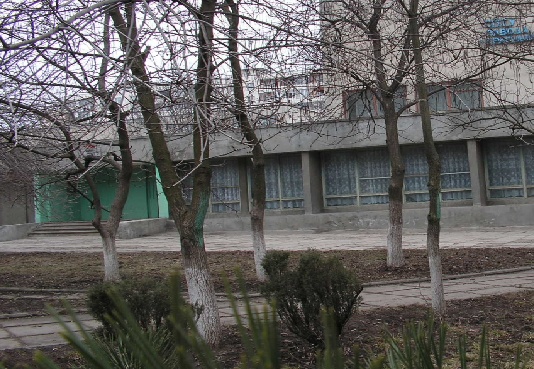 г. Ростов-на-Дону2016гКраткая историческая справка учрежденияГосударственное бюджетное профессиональное образовательное учреждение Ростовской области  «Ростовское промышленно-полиграфическое профессиональное училище   № 13»   является государственным бюджетным профессиональным образовательным учреждением областного подчинения.В соответствии с Приказом Областного управления профтехобразования № 408 от 13.09.1984 техническое училище № 3 реорганизовано в среднее профессионально-техническое училище № 13. (ТУ в СПТУ)В соответствии с Приказом Министерства  народного образования РСФСР от 17.04.1989 среднее профессионально-техническое училище № 13 переименовано в профессионально-техническое училище № 13. (СПТУ в ПТУ)В соответствии с приказом Министерства образования Ростовской области № 581 от 19.05.1998 профессионально-техническое училище № 13 переименовано в  профессиональное училище № 13. (ПТУ в ПУ)В соответствии с приказом Министерства образования Ростовской области № 2522 от 07.12.2001 профессиональное училище № 13 переименовано в государственное образовательное учреждение начального профессионального образования Профессиональное училище № 13. (ПУ в ГОУ НПО ПУ  № 13)На основании Распоряжения Правительства Российской Федерации № 1565-Р от 03.12.2004 государственное образовательное учреждение начального профессионального образования Профессиональное училище № 13 передано в государственную собственность Ростовской области. В соответствии с приказом Министерства образования Ростовской  области № 872 от 03.05.2005 переименовано в государственное образовательное учреждение начального профессионального образования профессиональное училище № 13 Ростовской области. (ГОУ НПО ПУ № 13 РО)В соответствии с приказом Министерства образования Ростовской области № 832 - К   от 23.11.2011г., государственное образовательное учреждение начального профессионального образования профессиональное училище № 13 Ростовской области переименовано в государственное бюджетное учреждение начального профессионального образования Ростовской области профессиональное училище № 13. (ГБОУ НПО РО ПУ № 13) 7. В соответствии с Постановлением Правительства Ростовской области от 12.07.2012г. №614   «О реорганизации  государственного бюджетного образовательного учреждения начального профессионального образования  Ростовской  области»  государственного бюджетного образовательного учреждения начального профессионального образования  Ростовской  области  профессиональное училище №13  реорганизовано путем присоединения к нему государственного бюджетного образовательного учреждения начального профессионального образования Ростовской области промышленно-полиграфического училища №12.8. Государственное бюджетное образовательное учреждение начального профессионального образования Ростовской области промышленно-полиграфическое профессиональное училище № 13 переименовано в государственное бюджетное профессиональное образовательное учреждение Ростовской области «Ростовское промышленно-полиграфическое профессиональное училище № 13»  (приказ минобразования от 22.06.2015г № 441).          Полное наименование образовательного учреждения - государственное  бюджетное профессиональное образовательное учреждение Ростовской области «Ростовское промышленно-полиграфическое профессиональное  училище  № 13», сокращенное название - ГБПОУ   РО  ПУ № 13.За годы своего существования училище выпустило более сорока тысяч рабочих, занявших достойное место на предприятиях города и области.Государственное бюджетное профессиональное образовательное учреждение Ростовской области «Ростовское промышленно-полиграфическое профессиональное училище № 13» (далее – ГБПОУ РО ПУ № 13) располагается в городе Ростове-на-Дону. Учредителем является Ростовская область. Функции и полномочия учредителя от имени Ростовской области осуществляет министерство общего и профессионального образования Ростовской области. Финансовое обеспечение выполнения государственного задания ГБПОУ РО ПУ № 13 осуществляется в виде субсидий из областного бюджета.Организационно-правовая форма - бюджетная организация.Юридический адрес и место нахождения ГБПОУ РО ПУ № 13: 344111, г. Ростов-на-Дону, пр. 40-лет Победы,95.Эл. адрес: pu-13@yandex.ru сайт: www.pu-13.ruГосударственное бюджетное профессиональное образовательное учреждение Ростовской области «Ростовское промышленно-полиграфическое профессиональное училище № 13» является профессиональным	образовательным	учреждением, реализующим образовательные программы:-среднего профессионального образования: программы подготовки квалифицированных рабочих и служащих;-профессионального обучения: программы профессиональной подготовки по профессиям рабочих, должностям служащих, программы переподготовки рабочих, служащих,установленные лицензией на право ведения образовательной деятельности (№5927 от 09.10.2015г.) и свидетельства о государственной аккредитации (№ 2180 от 14.05.2013г.) в пределах государственного задания в соответствии с федеральными государственными образовательными стандартами.Прием  в  училище  осуществлялся  на  базе  основного  общего,  среднего общего.Контингент обучающихся училища на 01.01.2016 года составил: 285 человек. Из них: количество детей-сирот и детей, оставшихся без попечения родителей – 31 человек. Набор  на 2015-2016 учебный год составил 120 человек. В том числе по профессиям:Печатник плоской печати - 20 человек,     Автомеханик - 50 человек, Сварщик - 25 человек,Продавец, контролер-кассир – 25 чел,Образовательная   деятельность   осуществлялась   в   училище   по   форме очного обучения.   Образовательный процесс осуществлялся в соответствии с образовательными программами среднего профессионального образования и расписанием учебных занятий для каждой профессии.   Образовательные   программы   среднего   профессионального   образования разрабатывались и утверждались училищем самостоятельно с учетом требований рынка труда на основе федеральных государственных образовательных стандартов среднего профессионального образования и примерных основных образовательных программ.Перечень образовательных программ, реализуемых в государственном бюджетном профессиональном образовательном учреждении Ростовской области «Ростовское промышленно-полиграфическое профессиональное училище № 13»     Училище имеет в своей структуре различные административно- управленческие  подразделения, обеспечивающие осуществление образовательной деятельности с учетом уровня, вида и направленности реализуемых образовательных программ, формы обучения и режима пребывания обучающихся.Административно-управленческие подразделения:отдел кадров;учебная часть;бухгалтерия;приёмная комиссия по работе с абитуриентами;социально-психологическая служба;служба по охране труда. Учебные подразделения:-	учебно-производственные мастерские;учебные кабинеты, лаборатории;предметно-цикловые комиссии;Информационно-производственные подразделения:-	библиотеки;читальный зал;архивАдминистративно-хозяйственные подразделения:техническая служба учебного корпуса, общежития, УПМ;склад;хозяйственный транспорт.Подразделения социально-бытовой инфраструктуры:медицинский пункт;буфет;столовая;спортивный зал;актовый зал;общежитие.Общественными организациями, объединениями и творческими группами, выполняющими функции организации и обеспечения различных сторон жизнедеятельности учреждения, образовательного процесса в структуре училища являются:Совет училища;Общее собрание трудового коллектива;Педагогический совет;Попечительский совет;Совет профилактики правонарушений;Совет библиотеки;Родительский комитет;Совет общежития.Порядок формирования органов самоуправления, цели, задачи, функции определяются локальными актами по каждому из них.Учреждение осуществляет свою деятельность в соответствии с Конституцией Российской Федерации, Федеральным законом «Об образовании в Российской Федерации», иными законодательными и нормативно-правовыми актами Российской Федерации, законами или иными нормативными правовыми актами Ростовской области, содержащими нормы, регулирующие отношения в сфере образования, Уставом училища, правилами внутреннего распорядка и другими локальными актами.Непосредственное      управление      деятельностью образовательного учреждения осуществляет директор в соответствии с законодательством Российской Федерации и строится оно на принципах единоначалия и самоуправления.В рамках своих компетенций организуют работу и принимают управленческие решения заместители директора и руководители структурных подразделений.Учебный год в училище начался с 1 сентября, состоял из двух полугодий и закончился согласно учебному плану по конкретной профессии. Продолжительность полугодий и промежуточной и итоговой аттестаций определялась учебными планами. В течение учебного года для студентов дважды устанавливались каникулы общей продолжительностью 11 недель в год, в том числе в зимний период - 2 недели.     Образовательный процесс в училище строился по принципу классно-урочной системы. Занятия в училище начинались в 9.00 утра, заканчивались с учетом кружковой работы не позднее 16.00 и проводились в одну смену. Аудиторная нагрузка студентов не превышала 36 часов в неделю, шестидневная рабочая неделя. Для всех видов аудиторных занятий академический час был установлен продолжительностью 45минут минут с перерывом 5 минут после каждого урока и 20 минут после 2 и 4 уроков, позволяющий обучающимся пообедать. Последовательность и чередование уроков в каждой учебной группе определялось расписанием занятий.     Численность обучающихся в учебной группе не превышала 25 человек. На теоретических и лабораторных, практических занятиях по отдельным дисциплинам учебные группы делились на две подгруппы. Производственная практика обучающихся проводилась в организациях на основе прямых договоров, заключаемых между училищем и каждой организацией, куда направлялись обучающиеся. Учебная практика и производственная практика обучающихся, осваивающих образовательные программы среднего профессионального образования, осуществлялась в соответствии с положением, утвержденным Министерством образования и науки Российской Федерации.    Училище располагает хорошей учебно-материальной базой, позволяющей эффективно выстраивать образовательный процесс с учетом современных информационных технологий. 1.1 Изменения в материально-технической базе за учебный год.     За 2015-2016 учебный год пополнена материальная база училища по профессии Автомеханик – построена площадка для первоначального обучения навыкам вождения автомобилей.      К новому учебному году подготовлены учебные мастерские. Проводились диагностические, слесарные, сварочные работы баков-емкостей для тепловозов по заказу предприятия города.1.2 Проведенные ремонтные работы объектов.        За предыдущий год произведены ремонтные работы   кровли в УПМ и ОБК.1.3. Обеспеченность специальной и учебной литературой (общая обеспеченность,  по каждой специальности  в расчете на одного студента).	Основная учебная литература в большинстве своем, имеет гриф «рекомендовано Минобразованием России в качестве учебников  для учащихся образовательных учреждений начального профессионального образования», часть учебников (10%) с грифом «рекомендовано Минобразованием России в качестве учебников  для образовательных учреждений среднего профессионального образования», остальные с грифом «Допущено».Последние пять лет фонд библиотеки обновляется в основном учебной и учебно-программной литературой Фонд учебной литературы – 6946  экземпляров Общеобразовательной - 1636 экземпляровТехнической – 2911 экземпляровПо профессиям:Обеспеченность основной учебной литературой По общеобразовательным дисциплинам составляет 0,9 %; По общепрофессиональным 1,0 %Состав педагогических кадров.Численность педагогических работников  училища -  всего – 31   человек. Из них:- штатные педагогические работники без  внешних совместителей -30 чел.- педагогические работники  на условиях внутреннего совмещения - 8 чел.- лица, имеющие высшую квалификационную категорию – 11    чел- лица, имеющие первую квалификационную категорию –  8   чел.- лица, имеющие вторую квалификационную категорию –   1   чел.- лица, не имеющие квалификационной  категории –   11  чел.- лица, имеющие высшее профессиональное образование – 27 чел.- лица, имеющие среднее профессиональное образование –  4  чел.Образовательный ценз педагогических работников соответствует профилю преподаваемых дисциплин. Имеют педагогический стаж работы: свыше 10 лет –   23    человек;от 1 года до 10 лет – 8   человек;       Все преподаватели  профессиональных дисциплин  прошли стажировку  на предприятиях. 93% мастеров производственного обучения имеют квалификационные разряды по профессии выше предусмотренными образовательными стандартами для выпускников СПО. 70% педагогических работников имеют квалификационные категории.       В связи с переходом на новые ФГОС 3+ повышение квалификации педагогических кадров осуществлялось на плановой основе  на базе ГБОУ ДПО РО Ростовского института повышения квалификации и профессиональной переподготовки работников образования. За 2015/16 учебный год 11  чел.  педагогических работников прошли курсы повышения квалификации в ГБОУ ДПО РО Ростовского института повышения квалификации и профессиональной переподготовки работников образования, 9 человек прошли стажировку  на базовых  предприятиях. Все это подтверждается документами установленного образца. Штатных педагогических работников, имеющих ученые степени и ученые звания в учебном заведении нет.Педагогические  работники  ГБПОУ РО ПУ №13:-  имеющие Благодарственные письма  Минобразования РО  –  8   чел.;     - имеющие Почетные грамоты Минобрнауки РФ – 9 чел.;    - имеющие Благодарственное письмо администрации Пролетарского района г. Ростова-на- Дону – 1 чел.    - имеющие  нагрудные знаки Почетного работника начального профессионального образования  Минобрнауки РФ  –   4    чел.Практически все  педагогические  работники  учебного заведения владеют компьютером на пользовательском уровне, регулярно используют информационные технологии в образовательном процессе.           Контингент обучающихся.       В 2015-2016 учебном году в училище обучались 15 учебных групп по профессиям Автомеханик, Сварщик, Продавец, контролер-кассир, Печатник плоской печати. 1 октября 2015 г. закончилось комплектование учебных групп первого курса, набрано 125 человек на бюджетной основе. Региональный заказ на подготовку квалифицированных рабочих кадров составил 125 человек. Таким образом, выполнение плана составило 100%. Прием осуществлялся в соответствии с утвержденными Правилами приема на 2015 год. Приемная комиссия начала свою работу с мая 2015 г по приказу директора. На первое января 2016 года контингент обучающихся составляет 285 человек. За учебный год выпущено с дипломами о среднем профессиональном образовании по вышеперечисленным профессиям 86 человек (4 групп), из них 1 группа на базе среднего общего образования.  На 01 июля 2016 года в ГБПОУ РО ПУ № 13 обучаются 213 человек. Для сохранения контингента нами предпринимаются меры: - усилена система учета и контроля за посещаемостью обучающихся; - проведено 2 дополнительных родительских собрания и введен постоянный вопрос в повестку дня заседаний Совета по профилактике правонарушений);- преподаватели вели дополнительные консультации и занятия с обучающимися, пропустившими занятия.Обеспечение механизма социального партнерства.Группы обучающихся по всем профессиям в 2015/2016 учебном году получали практические навыки с использованием современной технологической базы предприятий, с которыми были заключены договоры о сотрудничестве ранее.Продлены также договор: с   ООО Торговая группа «Солнечный круг» на подготовку обучающихся по профессии «Продавец, контролер-кассир».Успешно выполняются договоры: с ООО «Каскад», с Автосервисом ИП Дремлюга А.Н. по профессии автомеханикс компанией ООО «МЕТРО» Кеш энд Керри;Заключен новый договор сотрудничества:с   ООО  «Принт-сервис» г.Ростов-на-Дону на подготовку рабочих по профессии печатник плоской печати.Представители предприятий и организаций были приглашены на защиту выпускных письменных экзаменационных работ.Предметом партнерских соглашений является:база практики;мониторинг требований к знаниям и умениям (компетенции), а также трудоустройства выпускников училища;обучение безработных граждан;прохождение преподавателями училища стажировок в условиях высокотехнологичного производства;организация конкурсов профессионального мастерства обучающихся;согласование контрольно-оценочных средств и др.             В рамках заключенных договоров сотрудничества по плану в 2015/2016 учебном году проведены 4 экскурсии: две из них в октябре 2015г - на ООО «КЗ «Ростсельмаш», одна в ноябре 2015г  - на полиграфическое предприятие ООО «Принт-сервис»,   одна в октябре 2015г -  на АЗС ООО «Прогресс». Ряд выпускников трудоустроены на предприятия, с которыми были заключены договоры о социальном партнерстве. Таких обучающихся 11 человек (11%). Всего трудоустроено 82% (без учета ушедших в ряды РА и поступающих на учебу в ВУЗы и СУЗы). Из них – государственные предприятия составляют 3 %, негосударст – 97 %. Направлены поступать в ВУЗы 1 человек. 17 человек призваны в ряды РА.     В училище функционирует Попечительский совет, в который входят родители обучающихся, представители училища и работодателей (ООО «Оптима» - Марченко М.Ф.). В повестку дня заседаний совета в 2015/2016 учебном году включались учебные вопросы, вопросы оказания платных образовательных услуг, распределение доходов от платных образовательных услуг, льготы сиротам и малообеспеченным обучающимся, благотворительная деятельность.    По содействию трудоустройству выпускников работа проводится созданным центром по содействию трудоустройства ГБПОУ РО ПУ № 13 во главе с  зам. директора по УПР. В течение года проводилось анкетирование, позволяющее определить заранее, а затем проследить, куда пойдут работать обучающиеся после окончания училища. Инициативная группа училища проводила профориентационную работу и поддерживала тесную связь с работодателями. В училище был утвержден план профориентационной работы, который успешно в 2015/2016 уч.году выполнялся. Результатом целенаправленной профориентационной работы является прием учащихся из школ города и области, с которыми проводилась совместная профориентационная работа. Училище участвовало во всех совместно проводимых мероприятиях по профориентации в городе, районе и области в 2015-2016 году.Повышению возможностей трудоустройства выпускников училища содействуют ярмарки вакансий, которые проводятся регулярно Центром занятости населения г. Ростова и области, Краснодарского края.  Учащиеся получают предложения по трудоустройству во время прохождения практики на предприятиях различной формы собственности, с которыми заключаются договоры о сотрудничестве на  принципах социального партнерства. Организация учебной (производственной) практикиОрганизация и проведение занятий учебной и производственной практики в 2015- 2016  учебном году осуществлялись в соответствии с утверждённым Положением «Об организации учебной и  производственной практики в ГБПОУ РО ПУ № 13» на основании утверждённых рабочих планов и программ по профессиям.           Учебная практика (УП) и производственная практика (ПП) на 2 курсе по всем подготавливаемым профессиям проводилась в кабинетах производственного обучения и мастерских в соответствии с графиком учебного процесса: в том числе в учебных кабинетах (печатник плоской печати), в учебно-производственных мастерских (сварщик и автомеханик). Успеваемость в группах 2 курса 95,4 %, качество знаний 72,7 %.Учебная практика на 3 курсе по всем подготавливаемым профессиям проводилась в кабинетах п/о и мастерских также в соответствии с графиком учебного процесса:  по профессиям «Автомеханик»— в автосборочном цехе, в авторемонтном цехе, а также вождение по 2 модулю; «Сварщик» - в сварочном цехе; Продавцы в ООО МЕТРО, Успеваемость в группах 3 курса 98,9 %, качество знаний 70,3 %.Производственная практика выпускных групп 3 курса организована на предприятиях города и области по коллективным и индивидуальным договорам и  завершилась 20 июня 2016г. Много благодарственных писем поступило от предприятий города и области, где проходили практику обучающиеся: В октябре 2016 года был подготовлен и выдвинут на всероссийский конкурс WorldSkills в г.Рыбинске студент о профессии Губич Денис, который занял 1 место в 2 номинациях. В апреле 2016 года проведен «Фестиваль профессий», где каждая профессия представила интересные материалы о будущей профессии, обучающиеся и педагоги проводили мастер-классы, викторины- знакомства с профессией, демонстрировали наглядные пособия, в том числе изготовленные своими руками на уроках учебной практики.Из 86  выпускников 2016 года параллельно освоили еще одну рабочую профессию по программе переподготовки 80 человек, или 93% от общего количества выпускников.Учебная и методическая работа.    Основная проблема, над которой в 2015/16 учебном году работал коллектив «Совершенствование содержания планирования, методов обучения и воспитания обучающихся в условиях  работы по новым  ФГОС 3+  среднего профессионального образования»Методическая служба включает в себя три   методических комиссии, в состав которых входят преподаватели и мастера производственного обучения:МК  социально-экономического профиля   (председатель  Белкина И.В.); МК  общеобразовательных дисциплин  (председатель Пахальян Л.А.); МК  технических дисциплин  (председатель Тынянова В.В.);Задачи методической службы в 2015/2016 учебном году:оказание методической помощи преподавателям и мастерам производственного обучения;методическая поддержка компетентностного обучения педагогических работников;повышение качества обучения обучающихся как фактор подготовки конкурентоспособного рабочего на основе совершенствования системы методической работы;осуществление мониторинга качества профессионального обучения и воспитания;создание условий для творческой инновационной деятельности педагогического коллектива;накопление и систематизация учебной документации и методической литературы, материалов передового опыта, нормативных и других материалов;усиление	метапредметных	связей  между общеобразовательным, общетехническим   и профессиональным циклами.Основные    направления   работы    в    2015/2016   году    и    ее результаты Работа методической службы осуществлялась по трем направлениям:1. Развитие, совершенствование методического уровня и профессионального мастерства преподавателей и мастеров производственного обучения.2. Решение образовательно-воспитательных задач на уроках и во внеурочное время.3. Освоение, совершенствование и внедрение новых форм и методов педагогической работы, изучение передового педагогического опыта.Работая по первому направлению, методическая служба осуществляла методическую помощь в развитии творческой инициативы и  повышения  методического уровня и профессионального мастерства педагогических работников. В начале учебного года был составлен план учебно-методической работы, проведено установочное совещание с председателями МК, где обсуждался план работы методической службы на год. Проводились практические консультации по составлению тематических планов после внесения изменений в содержание рабочих учебных программ. Проводилась консультационная работа по созданию паспортов комплексно-методического обеспечения  дисциплин и профессиональных модулей.На заседаниях МК систематически проводился обзор новинок методической литературы, члены МК знакомились с нормативно-правовыми документами по организации методической работы в училище. Педагогические работники в 2015/16 учебном году приняли активное участие в работе более чем 20 зональных, областных (городских) и всероссийских мероприятиях.  О своих инновационных достижениях педагогические работники отчитывались и делились опытом  на педагогических советах и заседаниях методических комиссий. Так, преподаватели профессионального цикла Каплина С.А. и мастер производственного обучения продавцов  Лямкина Л.Н.  участвовали в  региональной научно-практической конференции профессиональных образовательных организаций «Инновационные процессы: теоретические и практические аспекты разработки и внедрения инноваций в работе продавца». Преподаватель физики Чижова Т.А. участвовала в областном конкурсе экспериментальных работ с демонстрационной  моделью  «Виток в магнитном поле», предназначенной  для студентов СПО, изучающих дисциплину «Физика».Преподаватель  обществознания и экономики  Лосева В.Ф. получила сертификат за участие в областном конкурсе методических разработок преподавателей «Мой инновационный опыт».Преподаватель математики Торопова О.Л.  получила 2 диплома 1 степени  на общероссийских конкурсах:- за  разработку  урока математики  «Лучший инновационный урок 2014/15 учебного года»; - за методическую разработку «Современные методы и приемы обучения».За педагогическое мастерство на территориальном этапе областного конкурса «Педагог года»   преподаватели Глебова О.В. и Верхутина С.А. были награждены дипломами и подарками.Получила благодарственное письмо преподаватель русского языка и литературы Пахальян Л.А.  за подготовку обучающихся к областному поэтическому конкурсу Ростовской области «Поэзия – музыка души» и областному конкурсу, посвященного 110-летию со дня рождения М.А. Шолохова».Преподаватель информатики Белкина И.В. получила сертификат участника Южно-Российской межрегиональной научно-практической конференции «Информационные технологии в образовании».Два преподавателя: Пахальян Л.А. и Торопова О.Л. по приказу Минобразования РО являлись экспертами по проверке ЕГЭ в Ростовском областном центре обработки информации в сфере образования» и получили сертификаты участников семинара по проблеме «Согласование подходов к оцениванию заданий с развернутым ответом ЕГЭ по русскому языку и математике».   В период 2014/2015  учебного года с целью повышения методического уровня и профессионального мастерства преподавателями и мастерами производственного обучения было проведено более 15 открытых уроков, внутриучилищных конкурсов и викторин. В этом учебном году с этой же целью при подготовке к аккредитации профессии «Сварщик» были организованы обучающие семинары, на которых были рассмотрены следующие темы: «Содержание учебного материала в рабочих учебных  программах по профессии «Сварщик», «Методы обучения», «Формы организации познавательной деятельности  обучающихся»,  « Урок учебной практики: каким ему быть?».  За 2014/15 учебный год  курсы повышения квалификации прошли 11 человек, из них: преподаватели общеобразовательных дисциплин  - 5 чел.;преподаватели общепрофессионального и профессионального циклов – 2 чел.; мастера производственного обучения – 2 чел., руководители, заместители директора  – 2 чел; что составило 35,5%.Стажировку на базе предприятий  прошли преподаватели профессиональных модулей и мастера производственного обучен6ия – 9 чел.,  что составило  29%.Все перечисленные мероприятия по данному направлению позволяют сделать вывод, что преподаватели и мастера производственного обучения продолжают совершенствовать умения, поднимают уровень профессиональной подготовки.Второе направление методической работы было направлено на  решение образовательно-воспитательных задач на уроках и во внеурочное время в соответствии с требованиями ФГОС СПО.За 2015/16 учебный год учебные планы и программы выполнены на 100%Результаты промежуточной аттестации обучающихся   по общеобразовательным дисциплинам в  2015-2016 учебном году (на 01.07.2016г):     Методические комиссии проанализировали вопросы повышения качества обучения, обменивались опытом по вопросу ликвидации пробелов в знаниях обучающихся. Преподаватели Глебова О.В., Пахальян Л.А. делились опытом работы с неуспевающими учащимися.Все методические комиссии активно работали в направлении комплексно-методического обеспечения дисциплин и профессиональных модулей: разрабатывали контрольно-оценочные средства, тесты,  КИМы (контрольно-измерительные материалы) для промежуточного и итогового контроля знаний обучающихся. Разрабатывали вопросы для дифференцированных зачетов и экзаменов, темы для  квалификационных экзаменов и дипломных работ, которые утверждались на заседаниях методических комиссий. В рамках внеклассной работы методическими комиссиями были проведены предметные недели, которые прошли на хорошем и высоком уровне. Методические комиссии включили в программу недель разнообразные     мероприятия:     смотры     тематических     стенных     газет, предметные конкурсы, викторины, конференции, открытые внеклассные часы, экскурсии. Ежегодно проверяется оснащение кабинетов, уровень комплексно-методического обеспечения дисциплин и профессий. В конце учебного проводился смотр-конкурс учебных кабинетов, в ходе которого проверялось материальное обеспечение кабинетов, наличие раздаточного и иллюстративного материала, обеспеченность кабинетов учебниками и учебными пособиями, техническими средствами обучения.Обучающиеся училища приняли участие в областном конкурсе «Информационные технологии в образовании» - 1 чел., областной  олимпиаде Автомехаников – 1 чел, (Некрасов Константин -  получил  грамоту  участника конкурса),  в Четвертом  Фестивале технических знаний и творчества молодежи Дона в ДГТУ – 2 чел. (Соболевский Андрей и Машталер Даниил) - получили сертификаты участников и благодарность.   Трое обучающихся приняли участие в областной политехнической  олимпиаде (Кизявка Олег, Гончар Виталий и Мамин Сергей – стал победителем, получил диплом за 1-е место и прошел в нац.проект «Образование» с получением приза). Двое обучающихся участвовали  в областном конкурсе профмастерства в сфере информационных технологий среди студентов СПО с получением сертификатов (Соболевский Андрей и Юферев Евгений). Дипломом участника областного конкурса, посвященного 110-летию со дня рождения М.А. Шолохова  награждена  Пархоменко Анна – гр.№1; грамотой за лучшее стихотворение на областном поэтическом  конкурсе  награжден Воробьев Роман – гр.№25. Сертификаты участников зональной  студенческой  олимпиады  по  иностранному языку получили Хатанзейский Олег и Гылявский Денис, а Кощанова Айза, Гончар Виталий, Кизявка Олег, Бубаркоа Владислав  и Маханьков Павел  приняли участие в Международном дистанционном блиц-турнире по математике.Обучающиеся 3-го курса под руководством преподавателя  Верхутиной С.А.  заняли 1-е место в областном конкурсе «На лучший социальный ролик по безопасности дорожного движения», получили Грамоту Управления ГИБДД ГУ МВД России по Ростовской области.Таким образом, методическая работа направлена на вовлечение обучающихся в творческий процесс как на уроках, так и во внеурочное время, систематически принимаются меры, направленные на повышение мотивации учебы.По третьему направлению - освоение, совершенствование и внедрение новых форм и методов педагогической работы, изучение передового педагогического опыта - методической службой училища была проделана следующая работа.В целях повышения квалификации проведен цикл обучающих семинаров для педагогов училища. В образовательном учреждении разработаны  методические материалы, обеспечивающие реализацию соответствующих образовательных технологий и локальные акты, регламентирующие методическую деятельность.  Разрабатываются учебники, учебные пособия, электронные средства обучения. Педагоги  училища имеют опыт издательской деятельности учебников и учебных пособий для СПО.  За последние 3 года  были изданы  2  учебника и  1  учебное  пособие, имеющих   гриф «Допущено Минобразованием РФ в качестве учебника и учебного пособия»: « Организация и технология розничной торговли» С.А. Каплина, учебное пособие;«Автомеханик» Ю.М. Слон, учебник;  За 2015/16 учебный год преподавателем Каплиной выпущен новый учебник «Технология торговли» для СПО, переиздано учебное пособие «Санитария и гигиена» преподавателя Черниковой Л.П., также имеющие  гриф «Допущено Минобразованием РФ в качестве учебного пособия для СПО». Всего более 1400 стр. печатного текста.Методическая служба училища  компьютеризирована, что значительно повышает эффективность ее работы, в том числе в части мониторинга образовательного процесса. В целях обеспечения подготовки рабочих высокой квалификации педагогическими работниками училища   разработаны и совершенствуются контрольные измерители для промежуточной и итоговой аттестации выпускников в соответствии с требованиями государственных образовательных стандартов и тарифно-квалификационных характеристик.Учебные кабинеты, лаборатории и мастерские  училища оснащены учебно-наглядными пособиями, средствами обучения, дидактическим материалом. Вместе с тем часть учебно-наглядных пособий требует обновления.Методическая служба училища  направляет свою работу на решение приоритетных задач начального профессионального образования: повышение качества подготовки рабочих, регионализация и профилизация образовательных программ, изучение новых подходов к стандартизации профессионального образования.Анализируя методическую деятельность педагогов и обучающихся ГБПОУ РО ПУ №13, можно отметить разнообразие форм и соответствие ее уровня современным требованиям. Педагогический коллектив ведет работу по улучшению качества подготовки рабочих, ищет новые формы и методы обучения.Исходя из всего вышеизложенного, можно сказать, что методической службой в 2015/2016  учебном году была проделана большая управленческая, педагогическая и научная работа. Учебные планы и учебные программы выполнены на 100%.      Информатизация учебного процесса и управления. Сведения об электронных средствах обучения в ГБПОУ РО ПУ№13      В  ГБПОУ РО ПУ № 13 имеется 3 кабинета,  которые оборудованы 57 персональными компьютерами, из них 13 компьютеров установлены в кабинете информатики. В учебных целях используются 57  компьютеров в составе локальной вычислительной сети. Всего персональных ЭВМ - 81, имеется 6 шт. переносных ноутбуков, к сети Интернет подключено 57 ЭВМ.    ГБПОУ РО ПУ №13 имеет адрес электронной почты, и свой  Web- сайт. Дистанционные технологии обучения находятся в стадии разработки.   ГБПОУ РО ПУ № 13 имеет в наличии соответствующую лицензию и аккредитацию на право реализации программ подготовки квалифицированных рабочих, служащих по вышеперечисленным профессиям.Анализ успеваемости и качества подготовки обучающихся по профессиям.     Выпускники  2016 года по всем подготавливаемым профессиям в большинстве своем показали хорошую профессиональную подготовку и устойчивые знания по теоретическому и производственному обучению; имеют положительные отзывы о прохождении производственной практики на предприятиях города и области; показывают навыки, общие и профессиональные компетенции, соответствующие квалификационным характеристикам рабочего данной профессии и разряда. Это подтвердила государственная итоговая аттестация, проведенная в январе и июне 2016 года.  В соответствии с действующим порядком организации государственной итоговой аттестации были назначены председатели аттестационных комиссий из числа работодателей. Обучающиеся к аттестации представили комиссии обновленный пакет документов.Основные   показатели оценки   качества   подготовки квалифицированных рабочих следующие:Процент выпускников, получивших документы об образовании и квалификации, от общей численности выпускников учреждения – 100 %.Число выпускников ГБПОУ РО ПУ № 13 2016 года, получивших документы об образовании и квалификации - 86 человек.Общая численность выпускников ГБПОУ РО ПУ № 13  2016 г. - 86 человек.Процент выпускников, продолживших обучение и трудоустроившихся по полученной профессии (специальности) – 86 %, из них общее число выпускников - 86 человек, число выпускников направленных на работу в организации - 74 человек, число выпускников, поступивших в образовательные учреждения высшего и среднего профессионального образования - 1 человек, число выпускников, призванных на военную службу - 11 человек.Процент выпускников, получивших дипломы с отличием, от общей численности выпускников – 20 %.Общее число выпускников - 86 человек, из них 14 человек выпускников, получивших дипломы с отличием.Процент выпускников, получивших разряды, классы, категории выше установленных, от общей численности выпускников – 22 %.  В целом качественные показатели ГИА: качество защиты - 86%, средний балл – 4,32. Разногласий по организации и проведению аттестации среди членов комиссии не было. Итоги аттестации представлены в приложении.Воспитательная работа.Направления, формы и методы воспитательной работы.Организация воспитательной работы.	 В училище реализуется  программа  воспитательной  работы «Развитие и социализация личности». Составной частью воспитательной программы являются дополнительные образовательные программы, которые разработаны и внедряются в  училище:1. «Воспитание толерантности»,2.  «Здоровый образ жизни» и  «Экология и здоровье», 3. Программа по организации работы службы сопровождения обучающихся из категории сирот, оставшихся без попечения родителей и лиц из их числа, 	4. Программа родительского всеобуча по профилактике детского суицида, Система планирования воспитательной работы предусматривает годовой план работы, план работы на месяц, планирование воспитательных отделов (общежитие, библиотека).Годовой план  воспитательной работы содержит  следующие направления работы: - работа с родителями;- развитие ученического самоуправления;- профилактики преступлений и правонарушений, правовое воспитание;- духовно-нравственное воспитание;- патриотическое  воспитание;- организация досуга и внеурочная деятельность;- социальная работа;- профессионально-трудовое воспитание;- физическое воспитание и стремление к здоровому образу жизни.На каждый месяц составляется план воспитательной работы училища,  кураторы учебных групп ежемесячно составляют план работы с группой.В общежитии составляется план воспитательной работы на год и на каждый месяц.На основании годовых и  ежемесячных планов работают педагог-психолог, социальные педагоги, педагог-организатор, заведующая библиотекой.Для достижения успешных результатов в воспитательной работе сотрудничаем с организациями:	- Библиотечно-информационный Центр им. И.С. Тургенева (совместные вечера, литературно-музыкальные композиции,  совместные уроки патриотизма, помощь в подготовке рефератов, докладов);	-  учреждения социальной защиты (Центр занятости, управление соцзащиты, органы опеки и попечительства районов г. Ростова-на-Дону и Ростовской области  по обеспечению учащихся, в т.ч. сирот путевками, пенсиями);-  Администрации и суды районов  г. Ростова-на-Дону и Ростовской области (вопросы квартучета, лишение прав родителей, выплаты алиментов);	-  ОП-7 Пролетарского района,  отделы полиции других районов города и области, КДН, ПДН, УФКСН (совместные рейды, Дни большой профилактики, беседы с трудными обучающимися, профилактическая работа);	-  учреждения здравоохранения (лечение обучающихся, нахождение в стационаре сирот, оформление инвалидности);	- Совет ветеранов Пролетарского района г. Ростова-на-Дону (патриотическая работа);	- Комитет по молодежной политике г. Ростова-на-Дону (основные направления работы, совместные мероприятия);	- Реабилитационный центр для освободившихся из мест заключения (профилактическая работа);	- Некоммерческий благотворительный Фонд Анастасии Узорешительницы (вопросы обеспечения обучающихся из категории сирот и беженцев продуктами питания, одеждой, мягким инвентарем, материальной помощью).	 Социальная работа.	Много задач приходится решать социальным педагогам по социальным вопросам обучающихся-сирот и оставшихся без попечения родителей и лиц из их числа. Это вопросы получения  пенсий, оформление квартирных документов, выплата алиментов родителями социальных сирот, организация медицинского обслуживания в учреждениях здравоохранения, судебные дела.На 01.09.2015 в училище обучалось 31 детей-сирот и оставшихся без попечения родителей.Денежные выплаты, компенсации выплачиваются в полном объеме. Гражданско-патриотическое воспитание является важнейшим направлением работы в училище, мы используем разнообразные формы и методы. Работа ведётся совместно с военкоматом, Советом ветеранов Пролетарского района, Морским офицерским собранием,   Комитетам по делам молодёжи при Администрации города, района. В училище проводились встречи с ветеранами войны и труда в  дни годовщины первого освобождения г.Ростова-на-Дону и празднования Дня героев: Рапопорт М.Л.(14,16,1),  Каркищенко А.Г. (гр. 25,26,27), Костин Е.И.(гр. 15,16.13)  	Ко Дню города  в каждой группе проводились классные часы по истории города, Донского  края, также были оформлены стенгазеты по истории   Ростова-на-Дону и Ростовской области. 	19.11.2015 и 28.04.2016  представитель Уполномоченного по правам ребенка по Ростовской  Княжева Т.И. провела  встречи с несовершеннолетними обучающимися  1-го курса и  детьми из категории сирот и оставшихся без попечения родителей, где напомнила им о правах и обязанностях, о необходимости соблюдать законы.	С февраля 2016 г. во внеурочное время был организован просмотр фильмов о войне для обучающихся училища. 	В апреле-мае 2016 г. проводились уроки мужества, уроки патриотизма и классные часы, посвященные 70-летию Победы. Сильное впечатление на обучающихся произвел классный час «Освенцим. Дорога в ад».  В читальном зале библиотеки совместно с БИЦ им. И.С. Тургенева проходили выставки литературы о войне «Поклонимся великим тем годам» и «Огненные годы». В марте 2016 г. преподавателями литературы и истории был организован конкурс рефератов и сочинений о войне для учащихся 1 и 2 курса. В апреле-мае 2016 г. были организованы две выставки совместно с обучающимися  «Дети войны» и  фотовыставка «Наша Победа – родные лица», приуроченные 70-летию Победы.	Для ветеранов Великой Отечественной войны была подготовлена литературно-музыкальная композиция «Дорога  к миру».Участники художественной самодеятельности  участвовали в концерте для защитников Отечества, ветеранов войны и тружеников тыла в Театре кукол в апреле 2016 г.В июне 2016 г. для первокурсников провели устный журнал и викторину «Символы России».Работа с обучающимися, проживающими в  общежитии.В общежитии проживали 150 обучающихся. Работали с ними  3 воспитателя. Создан Совет общежития, в составе которого проживающие из каждой секции общежития.	В общежитии имеется комната самоподготовки, игровая комната, комната чаепития, спортивная комната, культурный центр и зал для проведения массовых мероприятий. Работа строится в соответствии с планом воспитательной работы. Проводятся массовые мероприятия – устные журналы, беседы, праздники. Воспитатели проводят индивидуальную работу с проживающими,  профилактические мероприятия, генеральные уборки,  субботники по благоустройству территории. Регулярно в общежитии проходят плановые проверки сотрудников ПДН. В сентябре-октябре 2016 г. в вечернее время было организовано дежурство сотрудников училища в помощь воспитателям. Мероприятия  в общежитии проводятся воспитателями, педагогом-организатором, заведующей библиотекой. Организована работа по графику (1 раз в неделю) в общежитии педагога-психолога, заведующей библиотекой, социальных педагогов. В 2015-2016 учебном году работу  с детьми, проживающими в общежитии,  проводят и сотрудники БИЦ им. И.С. Тургенева.	В 2015-2016 учебном году подготовлены и проведены следующие мероприятия:	- Беседы о правилах поведения  и проживания в общежитии, в том числе соблюдения правовых норм и этических правил совместного проживания лиц различной национальности (сентябрь);	- собрание с проживающими в общежитии (сентябрь);	- Праздник к Дню создания системы ПТО  (октябрь);	- устный журнал  «День народного единства» (ноябрь);	- Новогодний праздник (декабрь);	- развлекательная программа «Из жизни студентов» (январь);	- конкурс пар  «Я+ты» (февраль);	-  правовая беседа  «Права без обязанностей, обязанности без прав»  приуроченная Году молодежи Дона (февраль);	- психологический тренинг для  проживающих  «Конфликты и пути их разрешения» (март);	- фольклорный праздник «Весенние сороки. День весеннего равноденствия» (март);	- устный журнал «Православные праздники» (апрель);	- устный журнал « Их именами названы улицы Ростова» к Дню Победы (май) и другие мероприятия.		Основные проблемы в работе общежития:	- нарушения правил проживания учащимися (приход после отбоя, иногда в 1-2 часа ночи; употребление алкогольных напитков девушками и юношами, отказ от дежурства, конфликтные ситуации);	- вандализм;	- опоздания  учащихся на занятия по утрам;	- отсутствие  ремонта в комнатах и секциях.	Все эти проблемы в течение учебного года решал педагогический коллектив и администрация училища.Техническое и художественное творчество обучающихся.	В училище проводятся разнообразные мероприятия, в которых принимают участие около 90% обучающихся:-  творческие конкурсы, концерты, фестивали талантов;- уроки мужества, уроки патриотизма, встречи с интересными людьми, литературно-музыкальные  вечера;- классные часы;- конкурсы профессионального мастерства;- профилактические мероприятия.В спортзале училища  в вечернее время организована работа спортивных секций, проводятся спортивные соревнования, шоу.Спортсмены училища принимали участие в спортивных соревнованиях училища,   зональных, областных  и городских соревнованиях.Охват занятости обучающихся в различных видах деятельности: -творческая –  60 чел. - 22% обучающихся, из них 9 сирот -16% от их общего числа; - физкультурно-спортивная – 110 чел.- 40%, из них 10 сирот – 17% от их общего числа;- общественная – 30 чел.- 11%, из них 2 сироты-1% от их общего числа;- предметные кружки (включая техническое творчество)  – 80 чел. -29%, из них 8 сирот-14% от их общего числа.		Участие в отраслевых, всероссийских, областных мероприятиях.Участники кружков художественной самодеятельности принимали участие в районных, городских и областных, всероссийских и международных мероприятиях.	Анализ учебной дисциплины, правонарушений, посещаемости.      Применяемые меры по предупреждению в среде обучающихся наркозависимости, экстремистских проявлений.	Анализ учебной дисциплины обучающихся осуществляется на заседаниях педагогического совета, совета профилактики правонарушений училища. За отчетный период   наложено  20 взысканий на обучающихся. Основные нарушения дисциплины: опоздания на уроки, уходы с уроков, курение. Но не только взысканиями поддерживается учебная дисциплина: это и работа с родителями обучающихся, проведение собраний учебной группы и поощрение наиболее успешных  обучающихся. За учебный год поощряли 258 человек (грамоты и благодарности в приказе).	Посещаемость обучающихся контролируется руководителями   учебных групп (кураторами), администрацией училища. В среднем, явка на занятия составляет -91%. Основные причины пропусков: болезнь, семейные обстоятельства, прохождение медкомиссии в военкомате, но 5% - пропуски без уважительных причин. С этими обучающимися проводится  воспитательная работа.  	Правовое воспитание и профилактика правонарушений имеют приоритетное направление в воспитательной работе училища, так как социальный анализ контингента  1 курса ежегодно показывает свыше 90%  обучающихся из неполных, неблагополучных и проблемных семей. В 2015-2016 учебном году  число обучающихся, состоящих на учете в ПДН, совершивших преступления,  условно осужденных,  до поступления в училище составляет 5% от общего числа обучающихся. У  выпускников детских домов, прибывших  на обучение,  нет желания учиться и получать профессию.	Педколлектив училища сочетает различные направления профилактической деятельности:	- социальное – формирование положительных моральных ценностей;	- психологическое – выработка позитивных жизненных установок;	- образовательное – формирование системы представлений и знаний о правовых, медицинских, морально-этических последствиях правонарушений и злоупотребления ПАВ.	Профилактическую работу проводим совместно с КДН и ОП-7 Пролетарского района и отделами полиции других районов города и области, ГУФСИН,  ПДН, с органами опеки и попечительства всех районов города, МУСЗН, администрацией Пролетарского района, районным врачом-наркологом, общественными организациями. С сотрудниками ПДН ОП-7 реализуется совместный план работы по профилактике правонарушений, по предупреждению наркозависимости в среде обучающхся. Третий год подряд  помощь оказывают сотрудники  Ростовского отделения ВОО «Союз добровольцев России» во главе с Горяиновым Станиславом Викторовичем, которые проводят беседы с обучающимися 1-3 курсов по профилактике наркомании, табакокурения, алкоголизма, основываясь на примерах из собственной жизни. В марте 2015 г. представитель Лиги здоровья наций Смирнов С.Ф. провел с обучающимися училища 3 занятия с демонстрацией фильмов по профилактике наркомании, алкоголизма и табакокурения. В марте 2015 г. представитель НИИ гигиены и  охраны здоровья провела с обучающимися занятие по профилактике венерических заболеваний. В апреле 2015 г.обучающиеся слушали лекцию врача-нарколога  Окопной М.П. с показом фильма и обсуждением. В июне 2015 г. представитель отдела по тюремному служению Ростовской-на-Дону епархии отец Андрей  провел профилактическую беседу и показал видеофильм о походе в горы для  обучающихся 1-2 курсов с последующим обсуждением.	На учете у районного врача-нарколога – 2 человека (девушки-первокурсницы из категории детей-сирот и оставшихся без попечения родителей).  	Кураторы учебных групп регулярно проводят классные часы профилактического характера, беседы с обучающимися, индивидуальную работу. Совет профилактики правонарушений начинает свою работу в октябре каждый учебный год. Заседания проводятся раз в квартал. На заседаниях обсуждаются вопросы посещаемости и успеваемости обучающихся; занятости в свободное время; работа педколлектива с обучающимися «группы риска»; беседы с несовершеннолетними, доставленными в отделы полиции района, города.	Работа по этому направлению требует разнообразных форм деятельности с учетом сложного состава контингента. 	  Обучающихся, совершивших самовольные уходы из образовательного учреждения, семьи; суицидальные попытки - нет.	Обучающихся, находящихся в розыске, нет.   	Большую работу проводит педагог-психолог по профилактической работе. Это  анкетирование, тренинги, индивидуальная работа с учащимися, коррекционная работа, профилактическая работа.	В целях профилактики экстремизма в молодежной среде и во исполнение Комплексного плана противодействия идеологии терроризма в РФ на 2013-2018 годы, плана мероприятий на 2014-2016 годы по реализации в Ростовской области Стратегии государственной национальной политики  РФ на период до 2025 г. разработана  программа «Воспитание толерантности».  В 2015-2016 учебном году проведены следующие основные мероприятия:1. Классные часы на темы: «Умение уважать и понимать друг друга», «Толерантность как принцип поведения», «Политика толерантности» и др. (в течение учебного года). 2. Родительские собрания в группах 1 и 2 курса на тему профилактики экстремизма (октябрь 2015 г.).3.  В сентябре 2015 г. администрацией училища  проведена  беседа  с обучающимися, проживающими в общежитии, в целях поддержания межнационального согласия.4. На уроках обществознания и права обучающимся довели до сведения информацию об ответственности за преступления экстремистской и террористической направленности (февраль, март, май 2016 г.)5.  На уроках истории и обществознания с обучающимися  регулярно беседовали о событиях на Юго-востоке Украины. 6. В общежитии воспитателями проводились беседы о правилах совместного проживания лиц различных культур и национальностей.7. Педагогом-психологом проведены беседы с родителями обучающихся «Профилактика агрессивных проявлений у подростков»  в марте 2016 г.8. В апреле 2016 г.   педагог-психолог совместно с воспитателем провели тренинг для проживающих в общежитии лиц различных национальностей «Конфликты и пути их преодоления».9. В целях укрепления гражданского единства и межнационального согласия в общежитии проведена беседа с презентацией «История Дона в лицах» - апрель  2016 г., в училище подготовлен и проведен  устный журнал и викторина «Символы России» в июне 2016 г.10.  В мае 2016 г. организовали Фестиваль национальных культур народов, где  обучающиеся ознакомились с историей  различных народов Дона, бытом, кухней, песнями и танцами. Внебюджетная деятельность	ГБПОУ РО ПУ № 13 ведет следующие виды внебюджетной деятельности: платная образовательная деятельность; изготовление сварочных металлоконструкций, мебели, печатной продукции; оказание услуг по ремонту, наладке и техническому обслуживанию автомобильного транспорта, техническому обслуживанию технологического оборудования сотовой связи.	В училище ведется платная образовательная деятельность по профессиональной подготовке и переподготовке граждан. В 2015 – 2016 учебном году на дневную форму обучения  были набраны группы профессиональной переподготовки по следующим профессиям:11442 «Оператор электронного набора» - 86 человека,18511 «Слесарь по ремонту автомобилей» - 17 человек, 19756 «Электрогазосварщик» - 29 человек, «Секретарь – стенографистка» - 3 человека,«Продавец продовольственных товаров» - 18 человек.Группы профессиональной подготовки:11442 «Водитель автомобиля категории «В» - 95 человек.Выпуск по программам профессиональной переподготовки:11442 «Оператор электронного набора» - 73 человека,18511 «Слесарь по ремонту автомобилей» - 12 человек, 19756 «Электрогазосварщик» - 27 человек, «Секретарь – стенографистка» - 3 человека,«Продавец продовольственных товаров» - 12 человек.Выпуск по программе профессиональной подготовки 11442 «Водитель автомобиля категории «В» - 57 человек, 38 человек продолжают обучение.Контингент слушателей: Профессиональная переподготовка – обучающиеся нашего учебного заведения и незанятое население Ростовской области. Профессиональная подготовка – взрослое население, желающие получить водительское удостоверение.Цены обучения для незанятого населения: Электрогазосварщик   - 14954 рубляСлесарь по ремонту автомобилей - 9827 рублясекретарь-стенографистка - 9107 рублейоператор ЭВМ - 10115  рублейкладовщик - 9000  рублейпечатник плоской печати – 14000 рублейпродавец продовольственных товаров - 10953  рубляпродавец непродовольственных товаров - 109538  рубляводитель автомобиля категории «в» - 18000 рублейЦены обучения для обучающихся  ГБПОУ РО ПУ № 13, получающих вторую профессию по программе профессиональной переподготовке: электрогазосварщик   - 8000 рублейслесарь по ремонту автомобилей - 7000 рублейсекретарь-стенографистка - 7000 рублейоператор ЭВМ - 6000  рублейкладовщик - 6000  рублейпечатник плоской печати – 7000 рублейпродавец продовольственных товаров - 7000 рублейпродавец непродовольственных товаров - 7000 рублейводитель автомобиля категории «в» - 18000 рублейИспользование внебюджетных средств:Выплата заработной платы преподавателям и работникам  административно-хозяйственного персонала с начислениями – 45%Приобретение материалов и оборудования – 20%Ремонт оборудования – 10%Оплата за аренду автомобилей – 10%Оплата коммунальных платежей – 5%Прибыль учебного заведения – 10%Выводы по итогам анализа работы в отчетном году,задачи на новый учебный год.    В целом работу педагогического коллектива ГБПОУ РО ПУ № 13 в 2015-2016 учебном году считаем плодотворной и удовлетворительной. В течение года продолжалась работа по модернизации правового обеспечения деятельности нашего учреждения: переработаны и созданы новые локальные акты ГБПОУ РО ПУ № 13.     Кроме того, в отчетном году проводилась работа по оптимизации объемов и структуры подготовки кадров: укреплялись связи с работодателями, собраны заявки предприятий на подготовку квалифицированных рабочих кадров; наши обучающиеся успешно овладевали смежными профессиями.      За 2015-2016 учебный год продолжалась работа по приведению учебно-материальной базы и методического обеспечения в соответствии с требованиями ФГОС СПО. Значительная часть педагогического коллектива прошла обучение на курсах повышения квалификации, что позволило успешно в течение года работать над внедрением ФГОС нового поколения (учебные планы, программы, контрольно-оценочные средства, подготовка и проведение итоговой аттестации в новом формате); 9 человек прошли стажировку на предприятиях города и области.     Также в отчетном 2015-2016 учебном году велась работа по информатизации образовательного процесса и формированию оценки качества профессионального образования. В прошедшем году в училище началась работа по адаптации профессиональных образовательных программ для обучения лиц с ограниченными возможностями. Результаты анализа деятельности государственного бюджетного профессионального образовательного учреждения Ростовской области «Ростовское промышленно-полиграфическое профессиональное училище № 13» в 2015-2016 учебном году требуют от педагогического коллектива училища в 2016-2017 учебном году выполнения следующих целей и задач:1.  В целях продолжения работы над реализацией внедрения федеральных государственных     образовательных стандартов   среднего профессионального образования:- Совершенствование методического  сопровождения внедрения  ФГОС 3 + в образовательный процесс;- Формирование     ОПОП     по     специальностям     в соответствии с ФГОС 3+;- Повышение     квалификации,      переподготовка и аттестация педагогических и руководящих кадров (по утвержденному плану). - Модернизация   материально-технического обеспечения  образовательного  процесса.2.      В связи с изменением наименования учреждения:- Разработать проект Устава.- Переработать нормативно-правовую документацию образовательной организации – локальные акты.- Совершенствовать интернет-сайт училища.3. В целях обеспечения условий для формирования личности обучающегося как человека культуры - будущего конкурентно способного специалиста, обладающего гуманистическим мировоззренческим потенциалом, и гражданской ответственностью, ориентированного на профессиональное, интеллектуальное и социальное творчество через реализацию целевых воспитательных программ:- Сохранение, обогащение и обеспечение преемственности культурно-исторических и научно-педагогических традиций училища; формирование и развитие ключевых компетенций;- Формирование здоровьесбережения, гражданственности, самосовершенствования, саморегуляции, личностной рефлексии, социального взаимодействия и развитие у обучающихся ориентации на общечеловеческие ценности;- Вовлечение обучающихся в общественную социально-значимую      деятельность      через   волонтерское движение;- Активизация     работы     самоуправления;- Усиление   взаимодействия   родителей   и   педагогов, использование современных форм работы;-Усиление патриотического воспитания молодежи при добровольном содействии Совета ветеранов, работников силовых и военного ведомств, родителей.4. В целях создания и реализации  системы качества образования:- Выполнение программы развития училища;- Внедрение информационных технологий в образовательный процесс;- Использование    технического,     материального     и кадрового   потенциала   предприятий - социальных партнеров     для     обеспечения     образовательного процесса.5. В целях формирования положительного имиджа образовательного учреждения:- Выполнение плана нового набора обучающихся согласно государственному заданию;- Проведение конференций, круглых столов и других мероприятий с участием старшеклассников общеобразовательных школ;- Расширение спектра дополнительных образовательных услуг;- Содействие трудоустройству выпускников через созданный Центр содействия трудоустройству выпускников ГБПОУ РО ПУ № 13;- Повышение показателей личных и командных достижений обучающихся училища в культурно-массовых мероприятиях городского и областного уровня;- Организация и проведение олимпиад по профессиям, участие в конкурсах профессионального мастерства областного уровня. Директор ГБПОУ РО ПУ№13         	         А.М.Вигера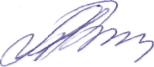 КодНаименованиеУровень образованияКвалификацияФорма обученияСрокобучения15.01.05Сварщик (электросварочные и газосварочные работы)СреднеепрофессиональноеобразованиеЭлектрогазосварщик, Электросварщик ручной сварки, газосварщикОчная2г. 10 мес.23.01.03АвтомеханикСреднеепрофессиональноеобразованиеСлесарь по ремонту автомобилей, водитель автомобиля, оператор заправочных станцийочная2г. 10 мес.38.01.02Продавец, контролер-кассирСреднеепрофессиональноеобразованиеПродавец продовольственных товаров; продавец непродовольственных товаров; контролер-кассирочная2г. 10 мес.46.01.01СекретарьСреднеепрофессиональноеобразованиеСекретарь-машинистка; секретарь-стенографисткаочная2г.10мес29.01.26Печатник плоской печатиСреднеепрофессиональноеобразованиеПечатник плоской печатиочная2г.10мес/10 мес№ п/пПрофессияКоличество экземпляровКоличество учащихсяПриобретено за год1Автомеханик 74368802Сварщик57468723Продавец40866174Печатник 19534-5Секретарь54333-Категория обучающихсяКоличество (чел)Количество (чел)Количество (чел)Средний уровень обучен-ности %Качест-во знаний%Категория обучающихсяВсегоПрошли аттестацию по всем общеобразовательным предметамНе прошли аттестацию по одному и более общеобразовательному предметуСредний уровень обучен-ности %Качест-во знаний%Обучающиеся на базе основного общего образования160155596,833Виды деятельностиНазвания секций, кружковОхват учащихся, количество, % от общего числаОхват учащихся, количество, % от общего числаОхват учащихся, количество, % от общего числаВиды деятельностиНазвания секций, кружков2015(275чел).2016(285чел.)123451.  Творческая деятельность1. Вокальный народный20-6%1.  Творческая деятельность2. Вокальный эстрадный10-3%1.  Творческая деятельность6. Танцевальная студия «Стиль»20-7%20-5%1.  Творческая деятельность7. Студенческий театр эстрадных миниатюр 30-11%33-11%1.  Творческая деятельность8. Оформительская группа (изостудия)10-4%28-7%2.Спортивная оздоровительнаядеятельность 1. Волейбол30-11%25-8%2.Спортивная оздоровительнаядеятельность 2. Баскетбол30-11%25-8%2.Спортивная оздоровительнаядеятельность 3. Настольный теннис15-5%15-3%2.Спортивная оздоровительнаядеятельность 4.Спортивная гимнастика2.Спортивная оздоровительнаядеятельность 5. Тяжелая атлетика    15-5%15-4%2.Спортивная оздоровительнаядеятельность 6.Минифутбол20-7%20-6%3.Общественная (в т.ч. в органах ученического самоуправления)деятельность1. Молодежный Совет10-4%20-5%3.Общественная (в т.ч. в органах ученического самоуправления)деятельность3. Совет общежития8-3%10-3%3.Общественная (в т.ч. в органах ученического самоуправления)деятельность4.Совет профилактики правонарушений4-1%4-1%3.Общественная (в т.ч. в органах ученического самоуправления)деятельность5. Совет библиотеки2-1%2-1%3.Общественная (в т.ч. в органах ученического самоуправления)деятельность6. Совет коллектива физкультуры4-1%4-1%7. Совет музея2-1%2-1%4.Предметные кружки 1.Слесарная мастерская10-4%15-5%2.Химия: вчера, сегодня, завтра20-7%20-6%3. Коммерческий20-7%20-6%5.Физика в твоей профессии20-7%20-6%6.Математика для увлеченных20-7%20-6%Итого:89%88%